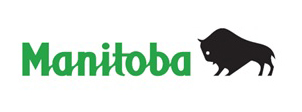 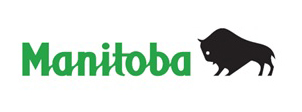 DEMANDE/TRANSMISSION Formule 15,11.	REQUÉRANTS (nom au complet et adresse aux fins de signification) 2.	OBJET DE LA REQUÊTE3.	ÉLÉMENTS DE PREUVE DÉPOSÉS À L’APPUI DE LA REQUÊTE4.	DESCRIPTION DU BIEN-FONDSNUMÉROS DES TITRES VISÉS	5.	PROPRIÉTAIRES ACTUELS6.	CHARGES, PRIVILÈGES ET INTÉRÊTS — Le présent document est assujetti aux instruments nos7.	DÉCLARATION DU REQUÉRANT1.		Je suis majeur(e) et j'ai une connaissance personnelle des faits indiqués dans le présent document. 2.		L'enregistrement du présent instrument ne contrevient pas aux dispositions de la Loi sur la propriété agricole pour les raisons suivantes (biffer les déclarations non applicables et signer ci-dessous) :a)	le bien-fonds qu'il vise n'est pas une terre agricole au sens de cette loi;b)	le droit réel agricole est réclamé au titre d'une créance véritable;c)	autre raison (préciser l’article de la Loi sur la propriété agricole) : Détails : 3.			             /      /	Nom du requérant	Signature	Date (AAAA/MM/JJ)		             /      /	Nom du requérant	Signature	Date (AAAA/MM/JJ)8.	AVIS IMPORTANTSSelon l’article 194 de la Loi sur les biens réels, les déclarations signées par leur auteur, dans le cadre du présent document, emportent les mêmes effets que s’il s’agissait de déclarations sous serment, d’affidavits, d’affirmations solennelles ou de déclarations solennelles faits en vertu de la Loi sur la preuve au Manitoba.LE SINGULIER S’ÉTEND AU PLURIEL ET RÉCIPROQUEMENT. Dans le présent document, « je » vaut mention de tous les requérants, qu’ils soient des particuliers ou des personnes morales.9.	PERSONNE PRÉSENTANT L’INSTRUMENT POUR ENREGISTREMENT (indiquer l’adresse, le code postal, le nom de la personne-ressource et le numéro de téléphone)